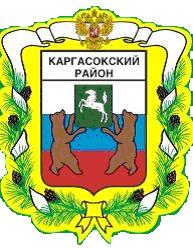 МУНИЦИПАЛЬНОЕ ОБРАЗОВАНИЕ «Каргасокский район»ТОМСКАЯ ОБЛАСТЬАДМИНИСТРАЦИЯ КАРГАСОКСКОГО РАЙОНАПОСТАНОВЛЕНИЕУТВЕРЖДЕНОпостановлением АдминистрацииКаргасокского районаот 22.06.2018 № 148ПриложениеПоложениеоб организации и проведении аукциона на право заключения договора на установку и эксплуатацию рекламных конструкций на земельном участке, здании или ином недвижимом имуществе, находящемся в муниципальной собственности муниципального образования "Каргасокский район", а также на земельных участках, государственная собственность на которые не разграниченаОбщие положения1. Настоящее Положение об организации и проведении аукциона на право заключения договора на установку и эксплуатацию рекламных конструкций на земельном участке, здании или ином недвижимом имуществе, находящемся в муниципальной собственности муниципального образования «Каргасокский район», а также на земельных участках, государственная собственность на которые не разграничена (далее - Положение) устанавливает порядок организации и проведения аукциона на право заключения договора на установку и эксплуатацию рекламных конструкций на земельном участке, здании или ином недвижимом имуществе, находящемся в муниципальной собственности муниципального образования «Каргасокский район», а также на земельных участках, государственная собственность на которые не разграничена.2. Положение разработано в соответствии с Гражданским кодексом Российской Федерации, Градостроительным кодексом Российской Федерации, Федеральным законом от 06.10.2003 № 131-ФЗ «Об общих принципах организации местного самоуправления в Российской Федерации», Федеральным законом от 13.03.2006 N 38-ФЗ «О рекламе», Федеральным законом от 26.07.2006 N 135-ФЗ «О защите конкуренции», Уставом муниципального образования «Каргасокский район».3. Предметом аукциона является право на заключение договора на установку и эксплуатацию рекламных конструкций на земельном участке, здании или ином недвижимом имуществе, находящемся в муниципальной собственности муниципального образования «Каргасокский район», а также на земельных участках, государственная собственность на которые не разграничена (далее – Объекты).4. Аукцион может проводиться как в отношении права на заключение договора на установку и эксплуатацию одной рекламной конструкции, так и права на заключение договора на установку и эксплуатацию нескольких рекламных конструкций.5. Основными принципами организации и проведения аукциона являются равные условия для всех претендентов, открытость, гласность и состязательность.6. Основанием для проведения аукциона является решение организатора аукциона.7. В настоящем Положении используются следующие понятия:- Предмет аукциона - право заключения договора на установку и эксплуатацию рекламной конструкции на Объектах.- Организатор аукциона - уполномоченный орган на проведение аукциона на право заключения договора на установку и эксплуатацию рекламной конструкции на Объектах.- Претендент - юридическое лицо, физическое лицо, индивидуальный предприниматель, подавший заявку на участие в аукционе.- Участник аукциона - претендент, допущенный комиссией по проведению аукциона (далее - комиссия) к участию в аукционе.- Победитель аукциона - участник аукциона, который определен комиссией обладателем права установки и эксплуатации рекламной конструкции на данном рекламном месте.- Заявка - комплект документов, подготовленных претендентом в соответствии с требованиями настоящего Положения.- Начальная цена права на заключение договора на установку и эксплуатацию рекламной конструкции - цена, определяемая в порядке, установленном Федеральным законом от 29.07.1998 № 135-ФЗ «Об оценочной деятельности в Российской Федерации».- Обеспечение заявки – денежные средства, вносимые претендентом на счет организатора аукциона, в доказательство заключения договора на установку и эксплуатацию рекламной конструкции на Объектах и в обеспечение его исполнения. - Шаг аукциона - величина повышения начальной цены права на заключение договора на установку и эксплуатацию рекламной конструкции.Шаг аукциона составляет 5% от начальной цены права на заключение договора на установку и эксплуатацию рекламной конструкции.Полномочия организатора аукциона и комиссии по проведению аукциона8. Организатором аукциона является Администрация Каргасокского района. Организатор аукциона:а) принимает решение о проведении аукциона;б) организует подготовку и опубликование информационного сообщения о проведении аукциона;в) принимает от заявителей заявки на участие в аукционе, ведет учет по мере их поступления в журнале приема заявок с присвоением каждому номера с указанием даты и времени подачи документов;г) представляет комиссии поступившие заявки на участие в аукционе;д) по результатам аукциона заключает с победителем конкурса договор на установку и эксплуатацию рекламной конструкции.9. Для организации и проведения аукциона создается комиссия (далее - Комиссия). Состав Комиссии утверждается распоряжением Администрации Каргасокского района. В состав Комиссии входит не менее пяти членов.Членами Комиссии не могут быть физические лица, заинтересованные в результатах аукциона, в том числе физические лица, подавшие заявки на участие в аукционе (далее - заявки), либо состоящие в штате организаций, подавших заявки.В случае возникновения заинтересованности, член комиссии обязан уведомить об этом организатора аукциона.10. В состав Комиссии включаются представители:- органов и (или) структурных подразделений Администрации Каргасокского района;- Думы Каргасокского района (по согласованию);- главы сельских поселений (по согласованию).11. Комиссия выполняет следующие функции:а) проверяет соответствие заявок на участие в аукционе и претендентов предъявляемым требованиям, в том числе путем получения информации с официального сайта Федерального органа исполнительной власти, осуществляющего государственную регистрацию юридических лиц, физических лиц в качестве индивидуальных предпринимателей;б) принимает решение о признании претендентов участниками аукциона;в) проводит аукцион;г) определяет победителя аукциона или принимает решение о признании аукциона несостоявшимся;д) подписывает протоколы рассмотрения заявок на участие в аукционе, протоколы результатах проведения аукциона.11. Председатель Комиссии (в случае его отсутствия - его заместитель) проводит заседания Комиссии, принимает решения по процедурным вопросам и подводит итоги аукциона.Заседание Комиссии считается правомочным, если на нем присутствуют более 50 процентов от общего числа членов Комиссии.12. Решения Комиссии принимаются путем открытого голосования простым большинством голосов членов Комиссии, присутствующих на заседании. Протоколы заседаний комиссии подписываются всеми членами комиссии, присутствующими на заседании.Проведение аукциона13. Решение о проведении аукциона принимается путем издания распоряжения Администрации Каргасокского района.14. Информационное сообщение о проведении аукциона публикуется на официальном сайте Администрации Каргасокского района в информационно-телекоммуникационной сети Интернет kargasok.ru не позднее чем за 20 календарных дней до даты окончания приема заявок на участие в аукционе. По решению организатора аукциона информационное сообщение публикуется в районной газете «Северная правда».15. В информационном сообщении о проведении аукциона должна содержаться следующая информация:- наименование, место нахождения, почтовый адрес, адрес электронной почты, номер телефона организатора аукциона;- время и место проведения аукциона;- предмет аукциона;- адрес и иные характеристики места установки рекламной конструкции;- электронный адрес официального сайта организатора конкурса, на котором размещена аукционная документация, а также срок, место и порядок представления заявки;- адрес места приема заявок и документов на участие в аукционе;- дата, время начала и окончания приема заявок и документов от заявителей;- перечень документов, которые заявитель должен представить организатору аукциона;- дата, время и место проведения аукциона;- срок для заключения договора;- размеры и срок внесения обеспечения заявки, а также счет, на который оно должно быть перечислено;- начальная цена предмета аукциона, шаг аукциона.Организатор аукциона, вправе отказаться от проведения аукциона не менее чем за 3 дня до даты окончания подачи заявок. Решение об отказе в проведении аукциона публикуется на официальном сайте Администрации Каргасокского района в информационно-телекоммуникационной сети Интернет kargasok.ru в день принятия решения об отказе.16. Для участия в аукционе претендент вносит обеспечение заявки в размере 20% начальной цены предмета аукциона и подает заявку согласно требованиям пунктов 19-21 настоящего Положения. Сумма обеспечения заявки вносится на расчетный счет Администрации Каргасокского района, указанный в информационном сообщении.Документом, подтверждающим поступление обеспечения заявки на счет, указанный в информационном сообщении, является выписка с этого счета.Обеспечение заявки возвращается всем претендентам и участникам аукциона в течение 5 дней со дня подписания протокола о результатах аукциона, за исключением победителя аукциона или участника аукциона, указанного в пунктах 29, 30 настоящего Положения. При заключении договора сумма внесенного обеспечения заявки засчитывается в счет исполнения обязательств по заключенному договору. При уклонении от заключения договора победитель аукциона или участник аукциона, указанный в пунктах 29, 30 настоящего Положения, утрачивает внесенное им обеспечение заявки, которое поступает в доход бюджета муниципального образования «Каргасокский район».17. До окончания срока подачи заявок претендент имеет право посредством уведомления в письменной форме отозвать заявку. В таком случае поступившее от претендента обеспечение заявки подлежит возврату в порядке, установленном для участников аукциона. Отзыв заявки регистрируется в журнале приема заявок.18. К участию в аукционе допускаются лица, которые не позднее срока, указанного в информационном сообщении, подали заявку на участие в нем. Заявки, поступившие по истечении срока их приема, указанного в информационном сообщении о проведении аукциона, не рассматриваются и возвращаются претенденту или его представителю под расписку.19. Заявка на участие в аукционе оформляется по форме согласно приложению 1 к настоящему Положению.20. Заявка подается в двух экземплярах, один из которых остается у организатора, а другой с отметкой о дате приема заявки и номером, присвоенным ей в журнале регистрации заявок, отдается заявителю.21. Заявка включает в себя следующие документы, являющиеся её неотъемлемой частью:- копия паспорта претендента (для физического лица, в том числе индивидуального предпринимателя);- копии учредительных документов (для юридических лиц);- документ, подтверждающий полномочия лица на осуществление действий от имени претендента - юридического лица (копия решения о назначении (избрании) либо приказа о назначении физического лица на должность, в соответствии с которым такое физическое лицо обладает правом действовать от имени заявителя без доверенности (далее - руководитель).В случае если от имени претендента действует иное лицо, заявка на участие в аукционе должна содержать также доверенность на осуществление действий от имени претендента, заверенную печатью претендента (при наличии) и подписанную руководителем претендента (для юридических лиц) или уполномоченным этим руководителем лицом, либо нотариально заверенную копию такой доверенности.В случае если указанная доверенность подписана лицом, уполномоченным руководителем претендента, заявка на участие в аукционе должна содержать также документ, подтверждающий полномочия такого лица;- опись предоставленных документов.Все листы заявки должны быть пронумерованы, прошиты и скреплены подписью претендента и печатью (при наличии).22. Комиссия в течение 3 рабочих дней со дня окончания срока приема заявок, указанного в информационном сообщении, рассматривает принятые организатором аукциона от претендентов заявки на участие в аукционе. Комиссия принимает решение о признании претендентов участниками аукциона и их допуске к участию в аукционе либо об отказе в допуске к участию в аукционе и оформляет протоколом. Протокол рассмотрения заявок должен содержать информацию о всех претендентах с указанием даты и времени поступления заявок, информацию о претендентах, признанных участниками аукциона, информацию о претендентах, не признанных участниками аукциона, с указанием оснований. В случае, если ни один из претендентов не признан участником аукциона в протокол рассмотрения заявок вносится информация о том, что аукцион признан несостоявшимся. Протокол рассмотрения заявок публикуется на официальном сайте Администрации Каргасокского района в информационно-телекоммуникационной сети Интернет kargasok.ru в течение 2 рабочих дней с даты проведения заседания Комиссии.23. Основанием для отказа в признании претендента участником аукциона является:а) представлены не все документы в соответствии с перечнем, указанным в информационном сообщении;б) заявка подана лицом, не уполномоченным претендентом на осуществление таких действий;в) не подтверждено поступление в установленный срок обеспечения заявки на счет, указанный в информационном сообщении;г) на дату заседания Комиссии претендент находится в состоянии реорганизации, ликвидации или процедуре, применяемой в деле о банкротстве;д) на дату заседания Комиссии деятельность претендента приостановлена в соответствии с Кодексом Российской Федерации об административных правонарушениях.Перечень оснований отказа претенденту в участии в аукционе является исчерпывающим.24. Организатор аукциона принимает меры по обеспечению сохранности представленных заявок и прилагаемых к ним документов, а также конфиденциальности сведений, содержащихся в представленных документах.25. При проведении аукциона победителем признается лицо, предложившее наиболее высокую цену за предмет аукциона.26. Аукцион ведет аукционист из числа членов Комиссии. Регистрация участников аукциона начинается за 30 минут до начала проведения аукциона и заканчивается за 10 минут до начала проведения аукциона. В регистрационном листе указываются наименование участника аукциона и номер билета, выданного ему аукционистом, которые они поднимают после оглашения аукционной цены, в случае если готовы купить предмет торгов по этой цене.Аукцион начинается с оглашения аукционистом адреса рекламного места, на которое будет заключен по итогам аукциона договор. Каждую последующую цену аукционист назначает путем увеличения текущей цены на шаг аукциона. После объявления очередной цены аукционист называет номер билета участника аукциона, который первым поднял билет. Затем аукционист объявляет следующую цену в соответствии с шагом аукциона. При отсутствии участников аукциона, готовых купить предмет торгов по названной цене, аукционист повторяет эту цену три раза.27. Аукцион завершается, если после троекратного объявления очередной цены ни один из участников аукциона не поднял билет. Победителем аукциона признается участник, номер билета которого был назван аукционистом последним.28. По завершении аукциона аукционист объявляет о приобретении победителем права на заключение договора на установку рекламной конструкции на конкретном рекламном месте.29. В случае, если для участия в аукционе не явился ни один из участников аукциона или  в ходе проведения аукциона ни один из участников аукциона не поднял билет, аукцион признается несостоявшимся, о чем в протокол подведения итогов аукциона вносится соответствующая информация. В случае, указанном настоящем пункте, договор на установку рекламной конструкции заключается с участником аукциона первым подавшим заявку по начальной цене. 30. Аукцион признается несостоявшимся по причине участия в аукционе менее двух участников аукциона. В случае, указанном настоящем пункте, договор на установку рекламной конструкции заключается с единственным участником аукциона по начальной цене.31. В протоколе подведения итогов аукциона указываются:- местоположение (адрес) предмета торгов;- сведения об участниках аукциона, принявших участие в аукционе;- окончательные предложения о цене договора, сделанные участниками аукциона и ранжированные по мере убывания с указанием порядковых номеров;- имя (наименование) победителя аукциона;- информация о признании аукциона несостоявшимся по основаниям, указанным в пункте 29 настоящего Положения, с указанием сведений об участнике аукциона первым подавшим заявку;- информация о признании аукциона несостоявшимся по основанию, указанному в пункте 30 настоящего Положения, с указанием сведений об единственном участнике аукциона.Протокол подведения итогов аукциона публикуется на официальном сайте Администрации Каргасокского района в информационно-телекоммуникационной сети Интернет kargasok.ru в течение 2 рабочих дней с даты проведения аукциона.Заключение договора по итогам проведения аукциона32. Не позднее чем через 10 календарных дней после публикации протокола подведения итогов аукциона победитель или участник аукциона, указанный в пунктах 29, 30 настоящего Положения, обязан заключить договор с Администрацией Каргасокского района района на установку и эксплуатацию рекламных конструкций на земельном участке, здании или ином недвижимом имуществе, находящемся в муниципальной собственности муниципального образования «Каргасокский район», а также на земельных участках, государственная собственность на которые не разграничена. Договор заключается по цене, предложенной победителем аукциона, или по начальной цене в случаях, указанных в пунктах 29 и 30 настоящего Положения.Приложение 1к Положению об организации и проведении аукциона на право заключения договора на установку и эксплуатацию рекламных конструкций на земельном участке, здании или ином недвижимом имуществе, находящемся в муниципальной собственности муниципального образования «Каргасокский район», а также на земельных участках, государственная собственность на которые не разграниченаЗаявка на участие в аукционе на право заключения договора на установку и эксплуатацию рекламной конструкцииИзучив Положение об организации и проведении аукциона на право заключения договора на установку и эксплуатацию рекламных конструкций на земельном участке, здании или ином недвижимом имуществе, находящемся в муниципальной собственности муниципального образования «Каргасокский район», а также на земельных участках, государственная собственность на которые не разграничена, утвержденное постановлением Администрации Каргасокского района от ____._____. ______ № ______ (далее - Положение об аукционе), а также ознакомившись с информационным сообщением о проведении аукциона, размещенном на официальном сайте Администрации Каргасокского района в информационно-телекоммуникационной сети Интернет kargasok.ru,___________________________________________________________________________(сведения о претенденте: полное наименование претендента - юридического лица,___________________________________________________________________________его ОГРН либо Ф.И.О. претендента - физического лица,___________________________________________________________________________ОГРНИП (для индивидуального предпринимателя) и его паспортные данные)___________________________________________________________________________в лице _____________________________________________________________________,(Ф.И.О. законного представителя претендента либо иного лица, уполномоченного на осуществление действий от имени претендента)действующего на основании __________________________________________________,(реквизиты документа, удостоверяющего полномочия лица, действующего от имени претендента)(далее  -  претендент) заявляет о своем намерении принять участие в аукционе на условиях, установленных Положением об аукционе и информационном сообщении об аукционе, для чего направляет настоящую заявку.Настоящей заявкой претендент подтверждает обязательное соблюдение условий проведения аукциона, установленных Положением об аукционе и информационным сообщением об аукционе.Настоящей заявкой претендент гарантирует достоверность и полноту всех документов и информации, представленных в составе заявки согласно прилагаемой описи.Настоящей заявкой претендент также подтверждает, что: 1) в отношении претендента - юридического лица отсутствует решение о его ликвидации;2) в отношении претендента - юридического лица, индивидуального предпринимателя отсутствует решение арбитражного суда о признании его банкротом и об открытии конкурсного производства;3) деятельность претендента не приостановлена в порядке, предусмотренном Кодексом Российской Федерации об административных правонарушениях.Юридический адрес (адрес места жительства) претендента:_______________________________________________________________________________________________________________________________________________Телефон: _____________________, факс:__________________________________________.Корреспонденцию в адрес претендента прошу направлять по адресу:_______________________________________________________________________________________________Банковские реквизиты претендента:____________________________________________________________________________________________________________________________________________________________________________________________________________________________________.Подавая настоящую заявку, претендент соглашается с тем, что если он будет в установленном порядке признан победителем аукциона, он обязан подписать договор на установку и эксплуатацию рекламных конструкций на земельном участке, здании или ином недвижимом имуществе, находящемся в муниципальной собственности муниципального образования «Каргасокский район», а также на земельных участках, государственная собственность на которые не разграничена, по цене, предложенной самим претендентом. В случае уклонения претендента от подписания такого договора, денежные средства, внесенные претендентом в качестве обеспечения заявки, поступают в собственность муниципального образования «Каргасокский район».Подавая настоящую заявку, претендент соглашается с тем, что если он будет в установленном порядке признан лицом, с которым заключается договор в соответствии с пунктом 29 или 30 Положения об организации и проведении аукциона на право заключения договора на установку и эксплуатацию рекламных конструкций на земельном участке, здании или ином недвижимом имуществе, находящемся в муниципальной собственности муниципального образования «Каргасокский район», а также на земельных участках, государственная собственность на которые не разграничена, он обязан подписать договор на установку и эксплуатацию рекламных конструкций на земельном участке, здании или ином недвижимом имуществе, находящемся в муниципальной собственности муниципального образования «Каргасокский район», а также на земельных участках, государственная собственность на которые не разграничена, по начальной цене аукциона. В случае уклонения претендента от подписания такого договора, денежные средства, внесенные претендентом в качестве обеспечения заявки, поступают в собственность муниципального образования «Каргасокский район».Подпись претендента (уполномоченного представителя претендента):     М.П.         _______________/________________________________________/(при наличии)             (подпись)                (расшифровка подписи: инициалы, фамилия)Заявка принята организатором аукциона:Час. ______ мин. ______, число «__» __________________ 20___ за № __________Подпись уполномоченного лица организатора аукциона.    _______________________________________, (______________________)Вниманию Претендента!─────────────────────При оформлении заявки необходимо исходить из того, что перечень приложений, указанных в заявке, должен точно соответствовать прилагаемым документам.ОПИСЬдокументов, прилагаемых к заявке от «____» ____________ 20__ г.___________________________________________________________________________(полное наименование претендента - юридического лица, Ф.И.О. претендента - физического лица)на участие в аукционе на право заключения договора на установку иэксплуатацию рекламной конструкцииПодпись претендента (уполномоченного представителя претендента):         М.П.         ________________/________________________________________/(при наличии)       (подпись)     (расшифровка подписи: инициалы, фамилия)22.06.2018      № 148   № 148с. Каргасокс. Каргасокс. КаргасокОб утверждении Положения об организации и проведении аукциона на право заключения договора на установку и эксплуатацию рекламных конструкций на земельном участке, здании или ином недвижимом имуществе, находящемся в муниципальной собственности муниципального образования «Каргасокский район», а также на земельных участках, государственная собственность на которые не разграниченаОб утверждении Положения об организации и проведении аукциона на право заключения договора на установку и эксплуатацию рекламных конструкций на земельном участке, здании или ином недвижимом имуществе, находящемся в муниципальной собственности муниципального образования «Каргасокский район», а также на земельных участках, государственная собственность на которые не разграниченаРуководствуясь Федеральным законом от 06.10.2003 № 131-ФЗ «Об общих принципах организации местного самоуправления в Российской Федерации», Федеральным законом от 13.03.2006 N 38-ФЗ «О рекламе», решением Думы Каргасокского района от 22.09.2010 №579 «Об утверждении формы торгов на право заключения договоров на установку и эксплуатацию рекламной конструкции на земельном участке, здании или ином недвижимом имуществе, находящимся в муниципальной собственности муниципального образования «Каргасокский район», а так же на земельных участках, государственная собственность на которые не разграничена»Администрация Каргасокского района постановляет:1.Утвердить Положение об организации и проведении аукциона на право заключения договора на установку и эксплуатацию рекламных конструкций на земельном участке, здании или ином недвижимом имуществе, находящемся в муниципальной собственности муниципального образования «Каргасокский район», а также на земельных участках, государственная собственность на которые не разграничена в соответствии с приложением к настоящему постановлению.2.Настоящее постановление вступает в силу со дня его официального опубликования.Руководствуясь Федеральным законом от 06.10.2003 № 131-ФЗ «Об общих принципах организации местного самоуправления в Российской Федерации», Федеральным законом от 13.03.2006 N 38-ФЗ «О рекламе», решением Думы Каргасокского района от 22.09.2010 №579 «Об утверждении формы торгов на право заключения договоров на установку и эксплуатацию рекламной конструкции на земельном участке, здании или ином недвижимом имуществе, находящимся в муниципальной собственности муниципального образования «Каргасокский район», а так же на земельных участках, государственная собственность на которые не разграничена»Администрация Каргасокского района постановляет:1.Утвердить Положение об организации и проведении аукциона на право заключения договора на установку и эксплуатацию рекламных конструкций на земельном участке, здании или ином недвижимом имуществе, находящемся в муниципальной собственности муниципального образования «Каргасокский район», а также на земельных участках, государственная собственность на которые не разграничена в соответствии с приложением к настоящему постановлению.2.Настоящее постановление вступает в силу со дня его официального опубликования.Руководствуясь Федеральным законом от 06.10.2003 № 131-ФЗ «Об общих принципах организации местного самоуправления в Российской Федерации», Федеральным законом от 13.03.2006 N 38-ФЗ «О рекламе», решением Думы Каргасокского района от 22.09.2010 №579 «Об утверждении формы торгов на право заключения договоров на установку и эксплуатацию рекламной конструкции на земельном участке, здании или ином недвижимом имуществе, находящимся в муниципальной собственности муниципального образования «Каргасокский район», а так же на земельных участках, государственная собственность на которые не разграничена»Администрация Каргасокского района постановляет:1.Утвердить Положение об организации и проведении аукциона на право заключения договора на установку и эксплуатацию рекламных конструкций на земельном участке, здании или ином недвижимом имуществе, находящемся в муниципальной собственности муниципального образования «Каргасокский район», а также на земельных участках, государственная собственность на которые не разграничена в соответствии с приложением к настоящему постановлению.2.Настоящее постановление вступает в силу со дня его официального опубликования.Глава Каргасокского района                                                                                 А.П. АщеуловГлава Каргасокского района                                                                                 А.П. АщеуловГлава Каргасокского района                                                                                 А.П. АщеуловВ.А. Рублева8-38253-21607В.А. Рублева8-38253-21607NппНаименование документаКол-во листов12345678910...